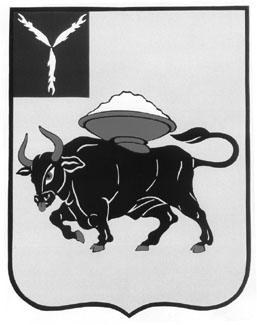 МУНИЦИПАЛЬНОЕ ОБРАЗОВАНИЕ ГОРОД ЭНГЕЛЬС ЭНГЕЛЬССКОГО МУНИЦИПАЛЬНОГО РАЙОНАСАРАТОВСКОЙ ОБЛАСТИЭНГЕЛЬССКИЙ ГОРОДСКОЙ СОВЕТ ДЕПУТАТОВРЕШЕНИЕот 18 декабря 2019 года						                            № 134/29-02Двадцать девятое (внеочередное) заседаниеО внесении изменений в Порядок формирования и использования бюджетных ассигнований муниципального дорожного фонда муниципального образования город Энгельс Энгельсского муниципального района Саратовской областиВ соответствии со статьей 179.4 Бюджетного кодекса Российской Федерации, Федеральным законом от 8 ноября 2007 года № 257-ФЗ «Об автомобильных дорогах и о дорожной деятельности в Российской Федерации и о внесении изменений в отдельные законодательные акты Российской Федерации», статьей 22 Устава муниципального образования город Энгельс Энгельсского муниципального района Саратовской области,Энгельсский городской Совет депутатовРЕШИЛ:Внести изменения в Порядок формирования и использования бюджетных ассигнований муниципального дорожного фонда муниципального образования город Энгельс Энгельсского муниципального района Саратовской области, утвержденный Решением Энгельсского городского Совета депутатов от 20 декабря 2013 года № 71/01, следующего содержания:Пункт 2.2 изложить в редакции:«2.2. Объем бюджетных ассигнований дорожного фонда утверждается решением Энгельсского городского Совета депутатов о бюджете на очередной финансовый год в размере не менее прогнозируемого объема доходов бюджета муниципального образования город Энгельс от:- акцизов на автомобильный и прямогонный бензин, дизельное топливо, моторные масла для дизельных и (или) карбюраторных (инжекторных) двигателей, производимые на территории Российской Федерации, подлежащих зачислению в местный бюджет;- предоставления иных межбюджетных трансфертов бюджету муниципального образования город Энгельс на достижение целевых показателей, предусматривающих приведение в нормативное состояние, а также развитие и увеличение пропускной способности сети автомобильных дорог общего пользования местного значения за счет средств областного дорожного фонда;- предоставления иных межбюджетных трансфертов бюджету муниципального образования город Энгельс на достижение целевых показателей, предусматривающих мероприятия по решению неотложных задач по приведению в нормативное состояние автомобильных дорог местного значения за счет средств областного дорожного фонда;- предоставления субсидий бюджету муниципального образования город Энгельс на комплексное обустройство объектами социальной и инженерной инфраструктуры населенных пунктов, расположенных в сельской местности, на строительство и реконструкцию автомобильных дорог;- предоставления иных межбюджетных трансфертов бюджету муниципального образования город Энгельс на осуществление дорожной деятельности в отношении автомобильных дорог общего пользования местного значения Саратовской агломерации в границах поселений области в рамках реализации национального проекта «Безопасные и качественные автомобильные дороги» за счет средств областного дорожного фонда;- предоставления иных межбюджетных трансфертов бюджету муниципального образования город Энгельс на приобретение дорожно-эксплуатационной техники, необходимой для выполнения комплекса работ по поддержанию надлежащего технического состояния автомобильных дорог общего пользования местного значения;- предоставления субсидий бюджету муниципального образования город Энгельс на обеспечение капитального ремонта, ремонта и содержания автомобильных дорог общего пользования местного значения городских поселений области за счет средств областного дорожного фонда;- предоставления субсидии бюджету муниципального образования город Энгельс на обеспечение прироста протяженности сети автомобильных дорог общего пользования местного значения городских поселений области, соответствующих нормативным требованиям, за счет средств областного дорожного фонда.- иных поступлений в бюджет муниципального образования город Энгельс, которые в соответствии с законодательством Российской Федерации и Саратовской области могут быть направлены на  финансовое обеспечение дорожной деятельности в отношении автомобильных дорог общего пользования местного значения в границах населенных пунктов поселения.».1.2. В разделе 3 «Порядок использования бюджетных ассигнований дорожного фонда»:1.2.1. Пункт 3.2 изложить в следующей редакции:«3.2. Главным распорядителем бюджетных ассигнований дорожного фонда является орган администрации Энгельсского муниципального района в сфере дорожной деятельности, который осуществляет распределение бюджетных ассигнований по следующим направлениям: а) проектирование, строительство (реконструкция), капитальный ремонт, ремонт и содержание действующей сети автомобильных дорог общего пользования местного значения и искусственных сооружений на них;б) капитальный ремонт и ремонт дворовых территорий многоквартирных домов, проездов к дворовым территориям многоквартирных домов населенных пунктов;в) осуществление мероприятий, предусмотренных утвержденной в установленном порядке  ведомственной целевой программой, направленных на развитие и сохранение сети  автомобильных дорог общего пользования местного значения;г) осуществление мероприятий по ликвидации последствий непреодолимой силы и человеческого фактора на автомобильных дорогах общего пользования местного значения и искусственных сооружений на них;д) осуществление мероприятий, необходимых для обеспечения развития и функционирования системы управления автомобильными дорогами общего пользования местного значения и искусственных сооружений на них: инвентаризация, паспортизация, диагностика, обследование автомобильных дорог общего пользования местного значения и искусственных сооружений на них; проведение кадастровых работ, регистрация прав в отношении земельных участков, занимаемых автодорогами общего пользования местного значения дорожными сооружениями и другими объектами недвижимости, используемыми в дорожной деятельности; возмещение их стоимости; оплату налогов и прочих обязательных платежей в части дорожного хозяйства; приобретение дорожно-эксплуатационной техники и другого имущества, необходимого для строительства, капитального ремонта, ремонта и содержания автомобильных дорог общего пользования местного значения и искусственных сооружений на них;е) осуществление иных мероприятий, направленных на улучшение технических характеристик автомобильных дорог общего пользования местного значения и искусственных сооружений на них, в том числе проведение инженерных изысканий, специальных обследований, разработка проектов или сметных расчетов стоимости работ, экспертиза смет и проектов, строительный контроль, авторский надзор;»;ж) осуществление мероприятий по обеспечению сохранности автомобильных дорог общего пользования регионального или межмуниципального значения.».1.2.2. Дополнить пунктом 3.3 следующего содержания:«3.3. Погашение кредиторской задолженности прошлых лет осуществляется за выполненные работы по мероприятиям, указанным в пункте 3.2.».2. Настоящее Решение вступает в силу со дня официального опубликования.3. Контроль за исполнением настоящего Решения возложить на Комиссию по социальным и жилищно-коммунальным вопросам и Комиссию по бюджетно-финансовым и экономическим вопросам, налогам, собственности и предпринимательству..Глава муниципального образования город Энгельс                                                  	С.Е. Горевский